Publicado en  el 20/01/2017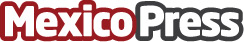 Las claves de ser community managerNueve de cada diez usuarios de internet posee al menos una cuentan en una red social, como muestran los resultados del VIII Observatorio de Redes Sociales, mientras que a nivel mundial, son 2.340 millones de internautas según eMarketer. La mayoría de las marcas están conscientes de la necesitad de tener presencia digital, lo que requiere también de un community manager.Datos de contacto:Nota de prensa publicada en: https://www.mexicopress.com.mx/las-claves-de-ser-community-manager Categorías: Comunicación Marketing E-Commerce http://www.mexicopress.com.mx